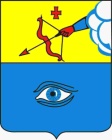 ПОСТАНОВЛЕНИЕ__16.09.2022___                                                                                      № _25/15_ г. ГлазовО временном ограничении движения транспортных средств по автомобильной дороге местного значения  города Глазова во время проведения спортивного мероприятия  "Забег Атомных городов"        В соответствии с Федеральным законом от 10.12.1995 г. № 196-ФЗ «О безопасности дорожного движения», Федеральным законом от 08.11.2007г. № 257-ФЗ «Об автомобильных дорогах и о дорожной деятельности в Российской Федерации и о внесении изменений в отдельные законодательные акты Российской Федерации», Постановлением Правительства Удмуртской Республики от 12.03.2012г. № 90 «Об утверждении порядка осуществления временных ограничений или прекращения движения транспортных средств по автомобильным дорогам регионального или межмуниципального, местного значения в Удмуртской Республике», Постановлением Администрации города Глазова от 16.09.2022г. №29/22 «О проведении спортивного мероприятия «Забег Атомных городов» » на территории муниципального образования «Город Глазов»», в целях обеспечения безопасности дорожного движения во время проведения спортивного мероприятияП О С Т А Н О В Л Я Ю:       1. Ввести временное ограничение движения транспортных средств во время  проведения спортивного мероприятия «Забег Атомных городов» путем прекращения движения на следующем участке автомобильной дороги местного значения города Глазова: 17.09.2022г. с 09:00 до 15:00- ул.Парковая   от ул.Советская до дома спорта «Прогресс» ул.Парковая, д.45           2. Организации, осуществляющей содержание автомобильных дорог  общего пользования местного значения в 2022 году, муниципальному унитарному предприятию «Жилищно-коммунальное управление» муниципального образования «Город Глазов» обеспечить временное ограничение движения транспортных средств в соответствии со схемой организации дорожного движения на период проведения спортивного мероприятия.3. Рекомендовать МО МВД России «Глазовский» осуществлять контроль за временным ограничением движения транспортных средств на участке улицы, указанной в пункте №1 настоящего постановления.4. Рекомендовать пользователям автомобильной дороги, указанной в пункте № 1 настоящего постановления, осуществлять объезд по улице Дзержинского. 5. Контроль за выполнением настоящего постановления возложить на заместителя Главы Администрации города Глазова по социальной политике Станкевич О.В.6. Настоящее постановление подлежит официальному опубликованию.Администрация муниципального образования «Город Глазов» (Администрация города Глазова) «Глазкар» муниципал кылдытэтлэн Администрациез(Глазкарлэн Администрациез)Глава города ГлазоваС.Н. Коновалов